                   OBJETIVOSIDENTIFICAR  en la población del Area de Salud  la prevalencia de  personas con enfermedades comunes.IDENTIFICAR agregación familiar en personas con enfrmedades comunes específicas.CONTENIDOSEnfermedades comunes: Hipertensión arterial,  asma, epilepsia, esquizofrenia, diabetes mellitus, cardiopatía isquémica, demencia  Alzheimer, cáncer determinando tipo.OBJETIVO METODOLOGICODesarrollar en los estudiantes habilidades en  el conocimiento epidemiológico de la población  con un enfoque dirigido a la caracterización  etiológica de enfermedades genéticas. INTRODUCCIÓN   El Tema de desarrolla en una  semanas.  Como desde  el inicio de la asignatura se recomendó que los alumnos tuvieran un conocimiento sobre la estructura epidemiológica de las enfermedades genéticas o no genéticas del Area de Salud, ahora no será difícil  tener una relación de las personas con  las enfermedades relacionadas en el contenido. DESARROLLO Sugerimos de acuerdo con el número de alumnos, realizar el trabajo con enfermedades específicas y no con todas simultáneamente.  Así cada alumno tendrá que visitar solamente a las personas del área que son asmáticos o epilépticos o con cualquiera de las enfermedades relacionadas. El tutor podría proponerse desde un inicio la realización de una pesquisa de estas enfermedades en su Area de Salud.Tener una sesión de trabajo con los estudiantes para el análisis de la agregación  en familiares de primer grado. 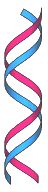 